       WITAJCIE KOCHANE SMERFY PO ŚWIĘTACH.                     Naszym tematem tygodnia będą BAJKI I BAŚNIEA dzisiejszym tematem jest  ”Czerwony Kapturek”.https://www.youtube.com/watch?v=xZ62_lzvMO4Po obejrzeniu bajki wykonajcie poniższe zadania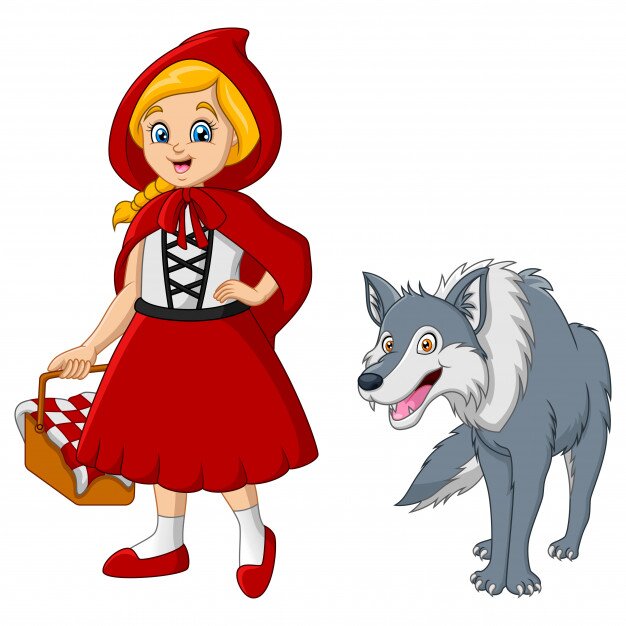 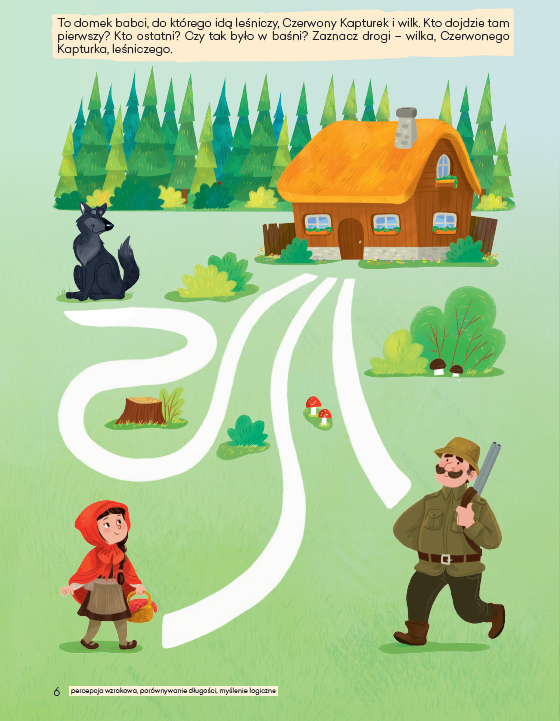 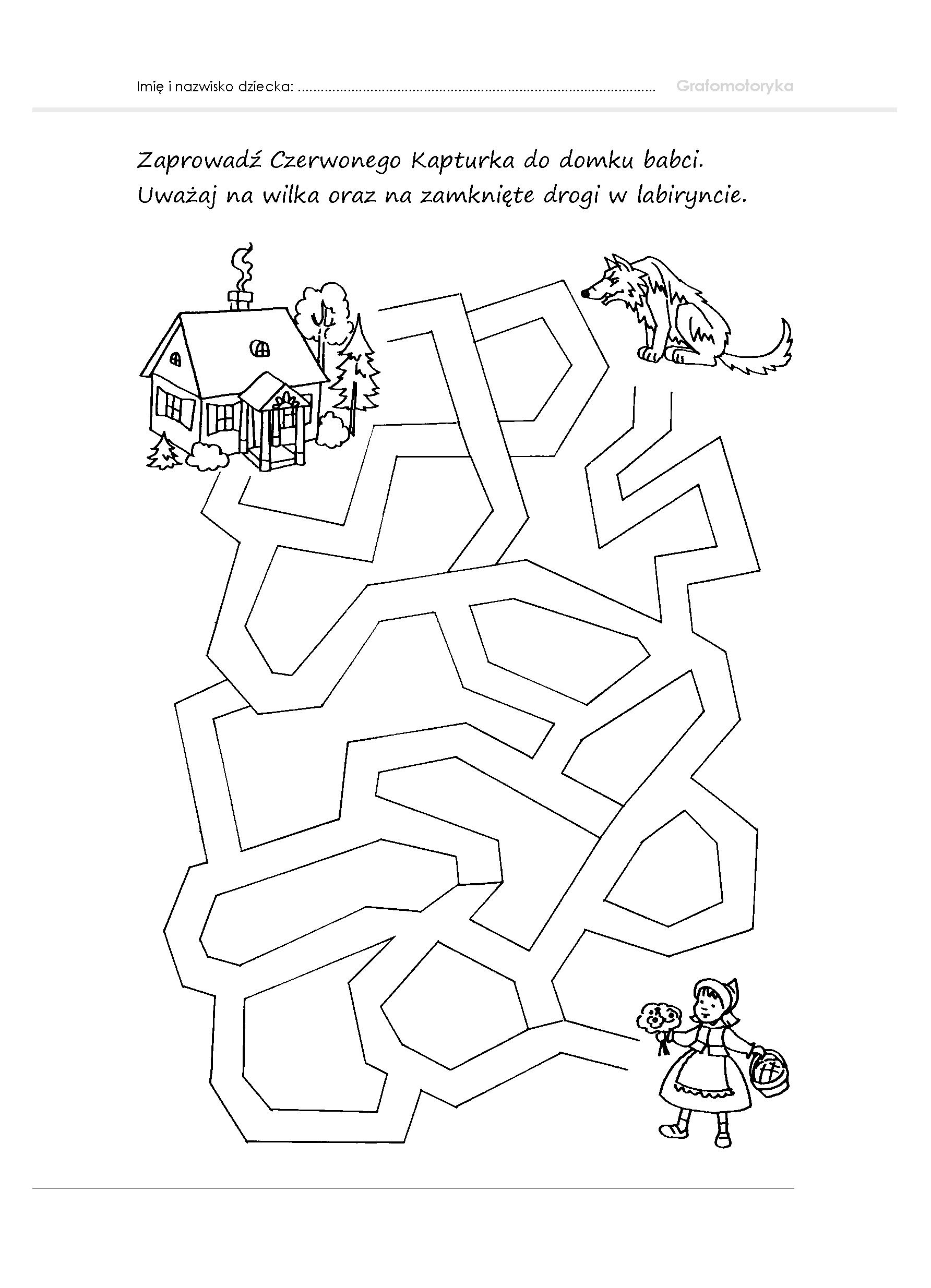 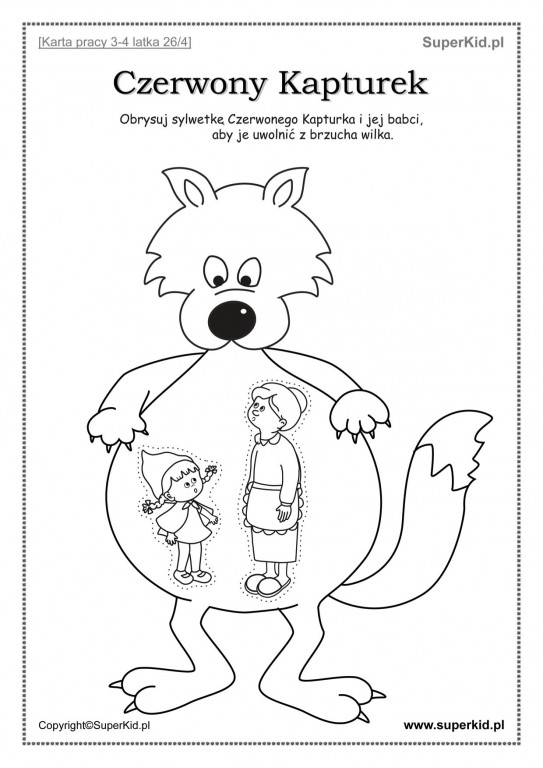 „Kraina Baśni” – słuchanie wiersza Joanny Myślińskiej. Kto z Was kochani dziś mi wyjaśni,gdzie się schowała Kraina Baśni?Kraina, w której dobro zwycięża,no a sierotka ma króla męża.Gdzie ta kraina baśni, bajeczekPełnych kucyków, smoków, owieczek,chłopców co mają drewniane nosy,panien u których są złote włosy.Gdzie się ukryła Kraina Baśni- kto mi to powie, kto mi wyjaśni?Lecz wy zapewne dobrze to wiecie,że świat bajkowy w książkach znajdziecie.Jeśli chcecie, to możecie pobawić się z rodzicami w teatrzyk z postaciami z Czerwonego Kapturka. Wytnijcie poniższe obrazki i przyklejcie patyczek do każdego.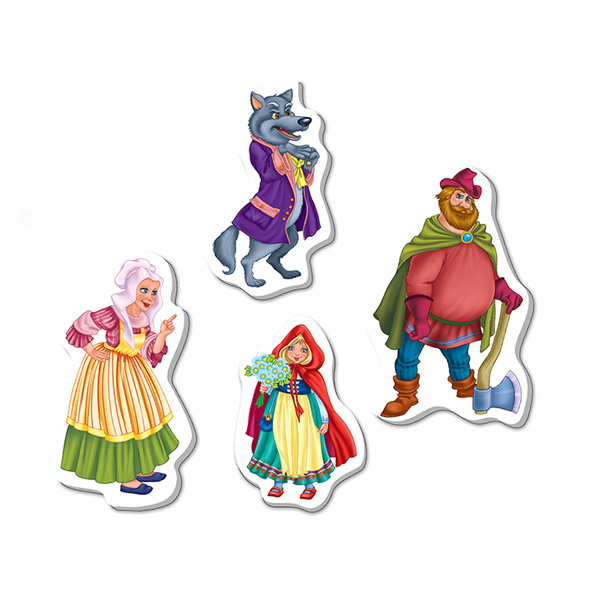                          Miłej  i udanej zabawy 